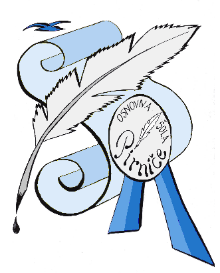 URNIK ZVONJENJAv šolskem letu 2021/2022URAČASpredura7.30 – 8.151. ura8.20 – 9.052. ura9.10 – 9.553. ura10.20 – 11.054. ura11.10 – 11.555. ura12.00 – 12.456. ura12.50 – 13.357. ura13.50 – 14.35